Volet de fermeture AP 100Unité de conditionnement : 1 pièceGamme: A
Numéro de référence : 0059.1058Fabricant : MAICO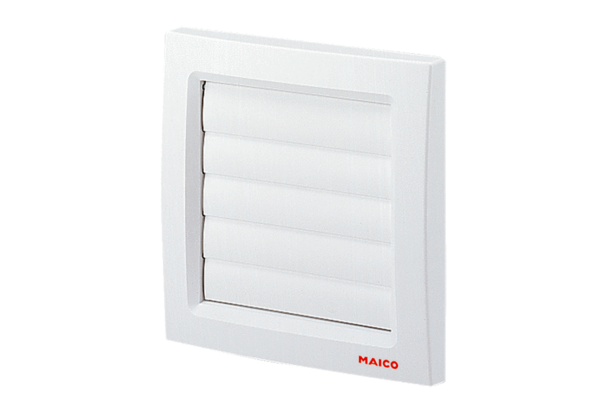 